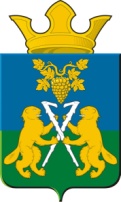 АДМИНИСТРАЦИЯ НИЦИНСКОГО СЕЛЬСКОГО ПОСЕЛЕНИЯСЛОБОДО-ТУРИНСКОГО МУНИЦИПАЛЬНОГО РАЙОНА СВЕРДЛОВСКОЙ ОБЛАСТИП О С Т А Н О В Л Е Н И ЕОт 01 августа 2023 года                                                                                               с.Ницинское                                               № 76О согласительной комиссии  по формированию  проекта бюджета Ницинского сельского  поселения на очередной финансовый год и плановый период             В соответствии с    решением Думы  Ницинского сельского поселения от 24.12.2021г. № 312-НПА «Об утверждении положения о бюджетном процессе в Ницинском сельском поселении Слободо-Туринского муниципального района Свердловской областиПОСТАНОВЛЯЮ:1. Создать согласительную комиссию по формированию проекта бюджета Ницинского сельского  поселения на очередной финансовый год и плановый период.2. Утвердить состав согласительной комиссии по формированию проекта бюджета Ницинского сельского  поселения на очередной финансовый год и плановый период  (приложение № 1).3. Утвердить положение о согласительной комиссии по формированию  проекта бюджета Ницинского сельского  поселения на очередной финансовый год и плановый период (приложение № 2).          4. Опубликовать настоящее Постановление в  печатном средстве массовой информации Думы и Администрации Ницинского сельского поселения «Информационный вестник Ницинского сельского поселения», а также обнародовать путем размещения на официальном сайте Ницинского сельского поселения (www.nicinskoe.ru).   5. Контроль за исполнением настоящего постановления оставляю за собой. Глава администрацииНицинского  сельского поселения                                        Т.А. Кузеванова			                                                                ПРИЛОЖЕНИЕ № 1к постановлению администрацииНицинского сельского  поселения от  01.08.2023  № 76 Составсогласительной комиссии  по формированию  проекта бюджетаНицинского сельского поселенияна очередной финансовый год и плановый период При необходимости председатель комиссии может пригласить других должностных лиц.ПРИЛОЖЕНИЕ № 2к постановлению администрацииНицинского сельского поселенияот   01.08.2023  № 76Положениео согласительной комиссии  по формированию  проекта бюджета Ницинского сельского  поселения на очередной финансовый год и плановый периодI. Общие положения1. Согласительная комиссия по формированию проекта бюджета Ницинского  сельского  поселения  на очередной финансовый год и плановый период  (далее – согласительная комиссия) является коллегиальным совещательным органом, созданным для координации и обеспечения согласованных действий, заинтересованных органов и должностных лиц при решении задач, связанных с составлением проекта бюджета Ницинского  сельского  поселения на очередной финансовый год и плановый период и внесением изменений в бюджет Ницинского  сельского  поселения района на текущий финансовый год.2. Согласительная комиссия в своей деятельности руководствуется Конституцией Российской Федерации, Бюджетным кодексом Российской Федерации, Уставом Ницинского  сельского  поселения, законами и иными нормативными правовыми актами Свердловской области и Ницинского  сельского  поселения, а также настоящим положением.II. Задачи, функции, права согласительной комиссии3. Задачей согласительной комиссии является рассмотрение вопросов, связанных с разработкой проекта бюджета Ницинского  сельского  поселения на очередной финансовый год и плановый период.4. Согласительная комиссия для реализации, возложенной, на нее задачи осуществляет следующие функции:4.1.Рассматривает проект основных показателей прогноза социально-экономического развития Ницинского  сельского  поселения на очередной финансовый год и плановый период;4.2.Ррассматривает проектировки основных параметров  бюджета Ницинского  сельского  поселения, а также предложения по обеспечению его сбалансированности в очередном финансовом году и плановом периоде;4.3.Рассматривает перечень муниципального имущества Ницинского  сельского  поселения, предназначенного к приватизации в очередном финансовом году и плановом периоде;4.4.Рассматривает проект основных направлений налоговой политики, проект основных направлений бюджетной политики Ницинского  сельского  поселения на очередной финансовый год и плановый период, характеристики проекта бюджета Ницинского  сельского  поселения на очередной финансовый год и плановый период;4.5.Рассматривает иные документы и материалы по вопросам бюджетного планирования;4.6.Осуществляет контроль за реализацией решений и рекомендаций Согласительной комиссии.        5.Помимо вышеперечисленных полномочий Согласительная  комиссия рассматривает вопросы, связанные с внесением изменений в бюджет Ницинского  сельского  поселения на текущий финансовый год.6. Согласительная  комиссия имеет право:6.1.Запрашивать и получать от главных распорядителей средств бюджета Ницинского  сельского  поселения, документы, материалы и информацию, необходимые для ее деятельности;6.2.Заслушивать на своих заседаниях представителей главных распорядителей средств бюджета Ницинского  сельского  поселения по вопросам, относящимся к компетенции Согласительной комиссии.III. Порядок работы согласительной комиссии7. В состав согласительной  комиссии входят  председатель согласительной комиссии, заместитель председателя согласительной комиссии, секретарь согласительной комиссии и члены согласительной комиссии.8.Председателем согласительной комиссии является глава Ницинского  сельского  поселения.9.Председатель согласительной комиссии руководит деятельностью комиссии, организует ее работу, дает поручения членам комиссии, осуществляет общий контроль над реализацией принятых согласительной комиссии решений и рекомендаций.10.Заместитель председателя согласительной комиссии контролируют выполнение решений комиссии, выполняет поручения председателя согласительной комиссии. 11.Заседания согласительной  комиссии проводит ее председатель, в его отсутствие – заместитель председателя. 12.Секретарь согласительной комиссии обеспечивает подготовку и проведение заседаний комиссии, формирует повестки дня заседаний комиссии, организует подготовку материалов к заседаниям комиссии, готовит проекты решений комиссии, информирует членов комиссии о месте и времени проведения очередного заседания комиссии, обеспечивает членов комиссии необходимыми справочно-информационными материалами, оформляет протоколы заседаний комиссии.13.Члены согласительной комиссии знакомятся с материалами, подготовленными к заседанию комиссии, выступают и вносят предложения по рассматриваемым вопросам, повестки дня заседания согласительной комиссии.14.При невозможности участия в заседании согласительной комиссии по уважительной причине члена комиссии или секретаря комиссии осуществляется замена:14.1.Члена согласительной комиссии, являющегося руководителем органа, структурного подразделения администрации Ницинского  сельского  поселения, – лицом, исполняющим его обязанности;14.2.Члена согласительной комиссии, являющегося муниципальным служащим администрации Ницинского  сельского  поселения, – иным муниципальным служащим по поручению руководителя этого органа;14.3.Секретаря согласительной комиссии – иным служащим администрации Ницинского  сельского  поселения по предложению председателя согласительной комиссии. 15.Замена заместителя председателя согласительной комиссии, иных членов согласительной комиссии другими лицами не допускается.16.Заседание согласительной комиссии считается правомочным, если на нем присутствуют не менее половины ее членов.17.Решения согласительной комиссии принимаются большинством голосов, присутствующих на заседании членов комиссии. В случае равенства голосов решающим является голос председательствующего на заседании согласительной комиссии.18.Решения согласительной комиссии оформляются протоколами, которые подписываются председательствующим на заседании  комиссии и ответственным секретарем комиссии, и в недельный срок направляются членам комиссии, главным распорядителям средств бюджета Ницинского  сельского  поселения в части вопросов, относящихся к их ведению.19. Решения согласительной комиссии, принятые в пределах ее компетенции, являются обязательными для всех субъектов бюджетного планирования.         20.Организационно-техническое и информационно-аналитическое обеспечение деятельности согласительной комиссии осуществляет администрация Ницинского  сельского  поселения с участием финансового управления администрации Слободо-Туринского муниципального района. Кузеванова Татьяна Аркадьевна        -Глава администрации Ницинского сельского поселения, председатель комиссии;Зырянов Андрей Витальевич             -заместитель Главы администрации Ницинского  сельского  поселения, заместитель председателя комиссии;Миронова Ксения Александровна           -Специалист 1 категории  по  бухгалтерскому учету Ницинского  сельского  поселения, секретарь комиссии;Члены комиссии:Члены комиссии:Члены комиссии: Огородник Анна Владимировна-Специалист 1 категории по управлению муниципальной собственностью Ницинского  сельского  поселения;Молодых Ираида  Александровна            -Специалист 1 категории Ницинского  сельского  поселенияШикунович Юлия Сергеевна- Специалист 1 категории  по юридическим вопросам Ницинского сельского  поселения;Каримов Хайтуляхат-Депутат Думы Ницинского  сельского поселения,  председатель по экономической политике, муниципальной собственности 